Додаток 1до рішення виконавчого комітету Фастівської міської ради від   _____ 2023 року №  ___Схема встановлення пам’ятного знаку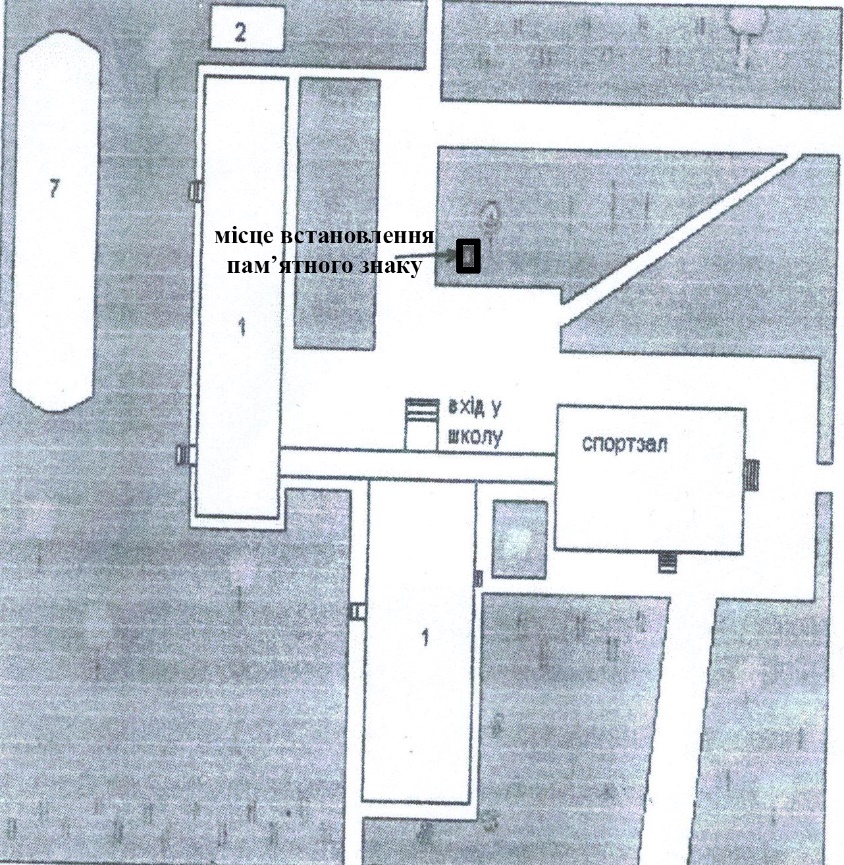 Загальний вигляд пам’ятного знаку 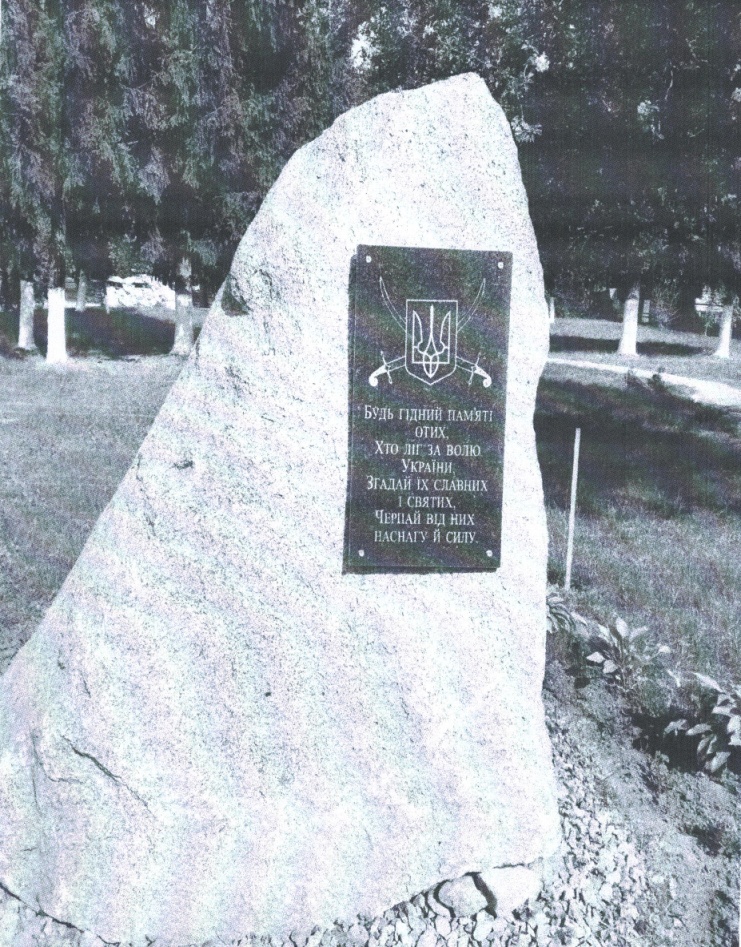 Керуючий справами (секретар)виконавчого комітету                                                                         Леся ТХОРЖЕВСЬКА